Akash Patel (7pt, pmf and its CDF cannot be negative)A)Graph 1:p= 0.5Probabliity Mass Function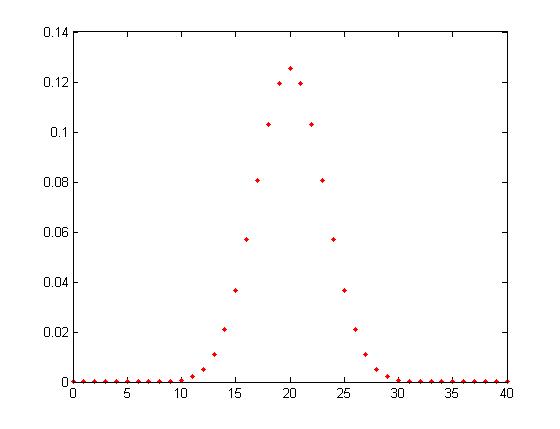 Cumulative Distribution Function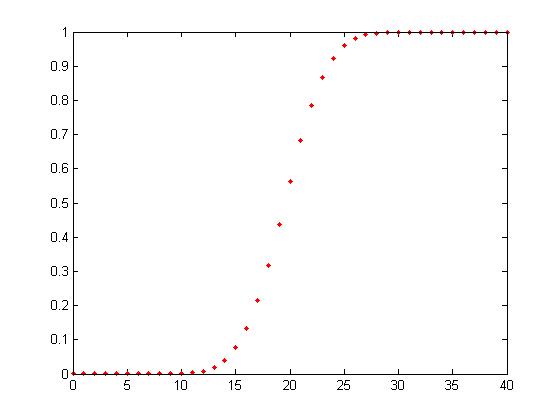 Graph 2:p= 0.8Probabliity Mass Function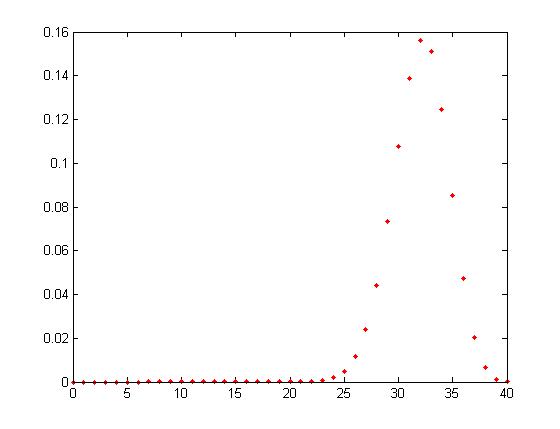 Cumulative Distribution Function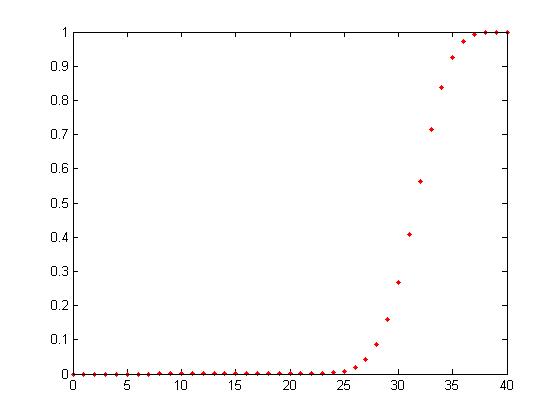 Graph 3:P = .3Probabliity Mass Function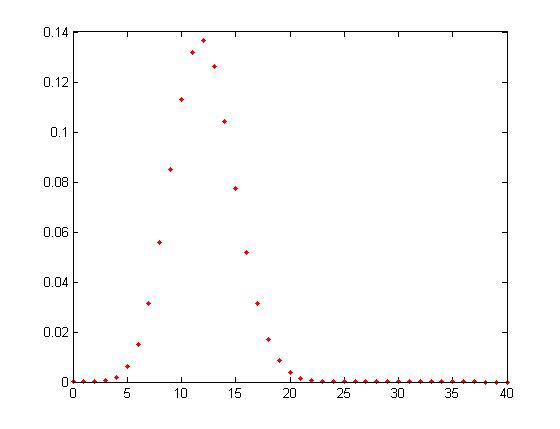 Cumulative Distribution Function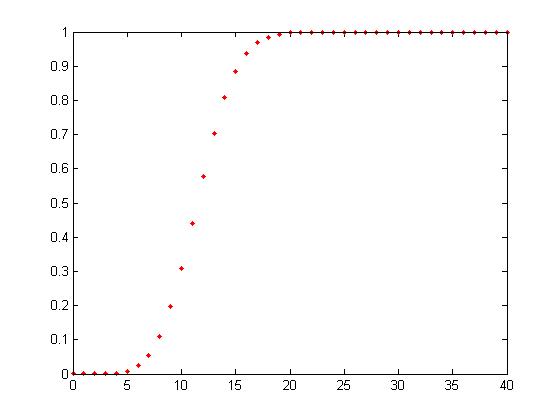 Graph 4p = 2Probabliity Mass Function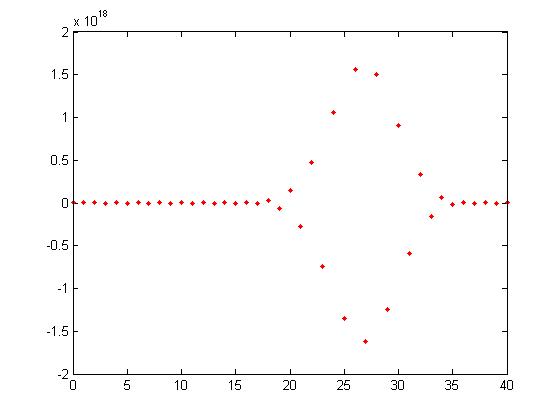 Cumulative Distribution Function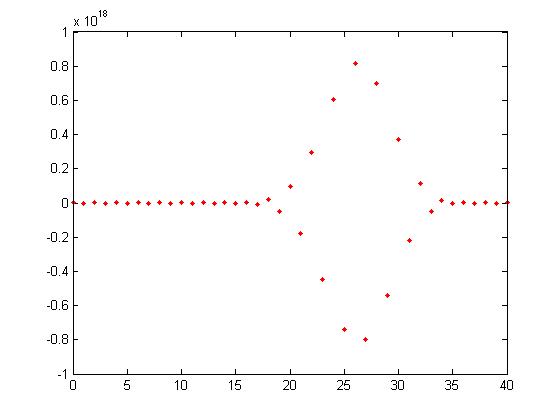 Graph 5:P = -3Probabliity Mass Function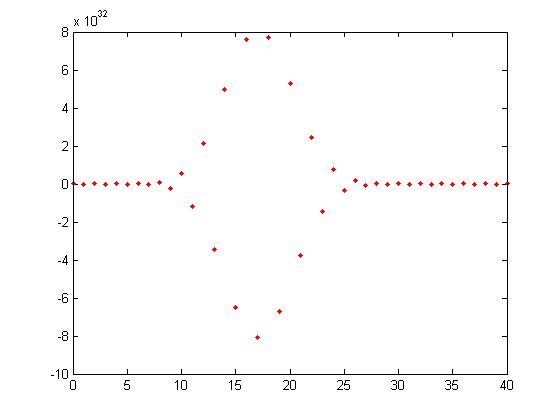 Cumulative Distribution Function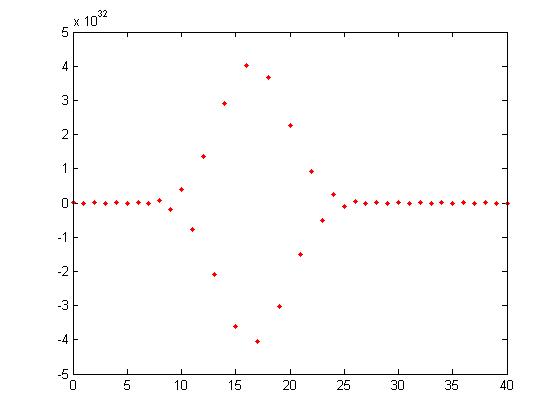 From these examples, I can conclude that when p is increased the graph tends to shift to the right.  Also the higher it goes it tends to start making a diamon shape graph. When p is decreased the the graph tends to shift to the left. The lower the number gets it also makes a diamond shape graph but tends to be stretched more vertically. The same properties were happening with the cumulative distribution function. The graphs shifted to the right when p was increased and shifted to left when p decreased. B)Graph 1p=1Probabliity Mass Function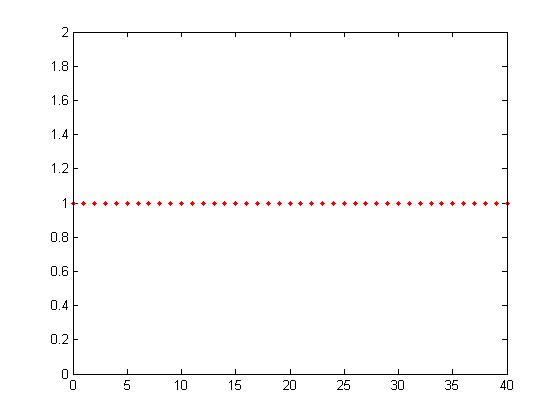 Cumulative Distribution Function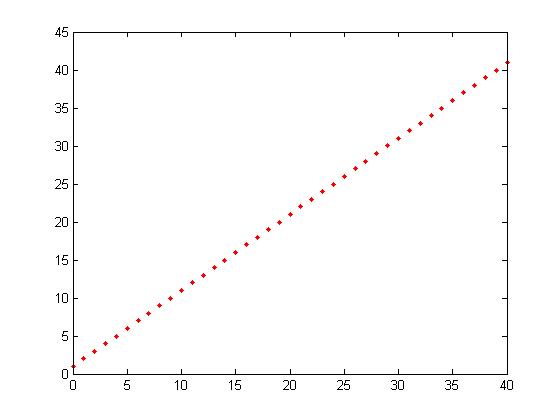 Graph 2P=.7Probabliity Mass Function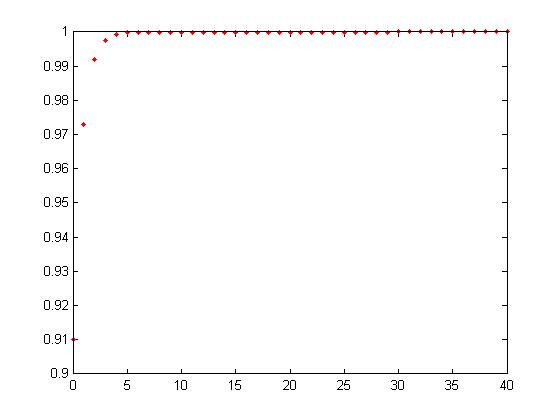 Cumulative Distribution Function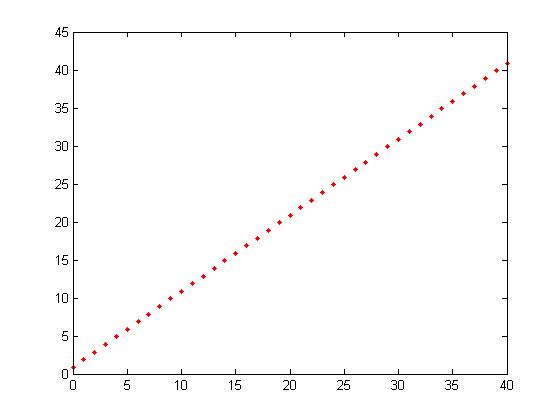 Graph 3P=.4Probabliity Mass Function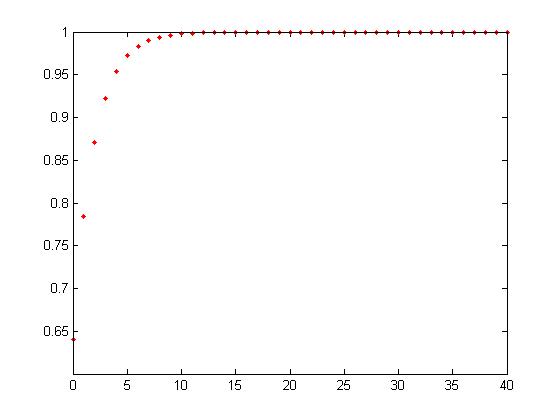 Cumulative Distribution Function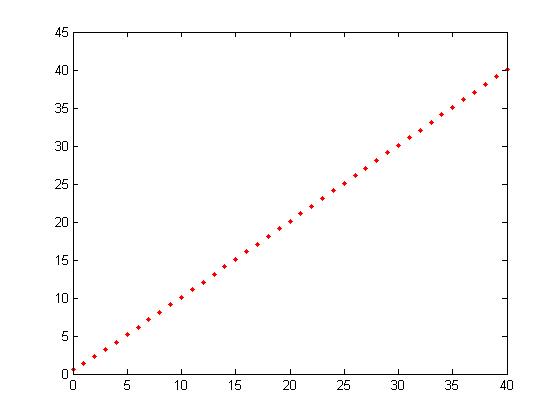 Graph 4:p=.1Probabliity Mass Function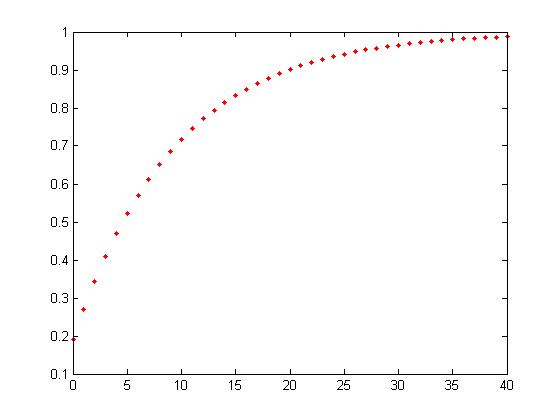 Cumulative Distribution Function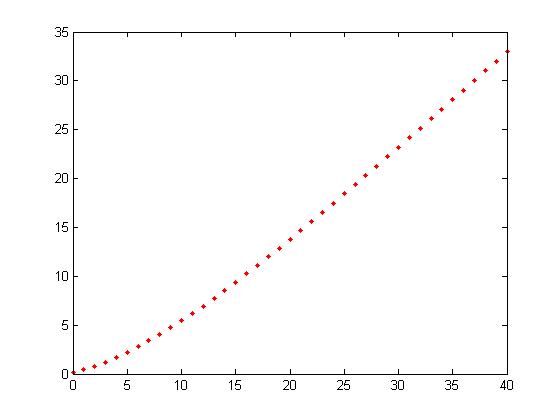 In this geometric distribution you can see that for the probability mass function, when p was 1 it was a straight line and once p was decreased it started to form a litter arc starting from the top right. The lower the p got the more angle the arch started to get. For the cumulative distribution, the graph stayed the same all through the higher range of p until it reached  p=.1. That is when it start to bend down in its arch cause a slightly inward angle